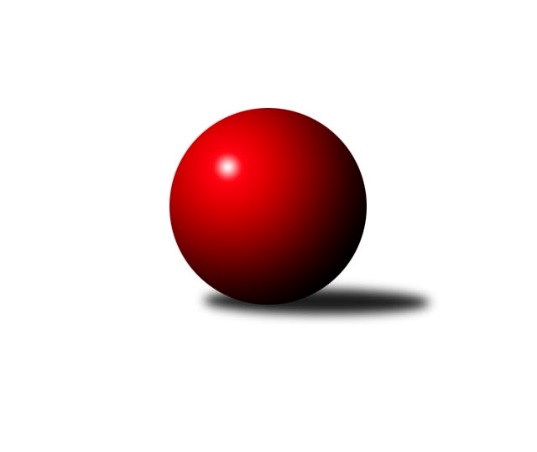 Č.16Ročník 2021/2022	3.3.2022Nejlepšího výkonu v tomto kole: 977 dosáhlo družstvo: GodbowlesVýsledky 16. kolaPřehled výsledků:Godbowles	- SDH Mutišov	8:2	977:934		1.3.Hlavy	- SUPi 	10:0	917:592		1.3.PKT	- Prdelky	8:2	909:891		1.3.Expres	- Idiot star	0:0	0:0		3.3.Velbloudi	- Hasbaby	6:4	838:866		3.3.Tabulka:	1.	PKT	14	12	0	2	104 : 36		948	24	2.	Godbowles	14	10	0	4	99 : 41		928	20	3.	SDH Mutišov	14	9	0	5	94 : 46		910	18	4.	Hasbaby	14	9	0	5	74 : 66		848	18	5.	Hlavy	14	8	0	6	79 : 61		883	16	6.	Expres	14	6	0	8	62 : 78		898	12	7.	Prdelky	13	4	0	9	48 : 82		830	8	8.	Velbloudi	14	3	0	11	38 : 102		811	6	9.	SUPi	15	2	0	13	32 : 118		751	4	10.	Idiot star	0	0	0	0	0 : 0		0	0Podrobné výsledky kola:	Godbowles	977	8:2	934	SDH Mutišov	  Wetty	 	 108 	 120 		228 	2:0	 218 		104 	 114		  Tonda	  P.B.	 	 130 	 130 		260 	0:2	 264 		133 	 131		  Roman	  Kubi	 	 103 	 126 		229 	2:0	 215 		85 	 130		  Stašín	  Vojta	 	 115 	 145 		260 	2:0	 237 		110 	 127		  HančaNejlepší výkon utkání: 264 -   Roman	Hlavy	917	10:0	592	SUPi 	  Harry	 	 96 	 104 		200 	2:0	 143 		90 	 53		  Andy	  Lucka	 	 113 	 128 		241 	2:0	 138 		65 	 73		  Jana	  Naďa	 	 120 	 101 		221 	2:0	 116 		59 	 57		  Lenča	  Jirka	 	 125 	 130 		255 	2:0	 195 		102 	 93		  PetrNejlepší výkon utkání: 255 -   Jirka	PKT	909	8:2	891	Prdelky	  Lukáš P.	 	 115 	 116 		231 	2:0	 228 		116 	 112		  Áďa	  Matyáš	 	 114 	 120 		234 	2:0	 226 		106 	 120		  Jitka	  Broňa	 	 101 	 123 		224 	0:2	 243 		116 	 127		  Míla Ž	  David	 	 112 	 108 		220 	2:0	 194 		90 	 104		  JančaNejlepší výkon utkání: 243 -   Míla Ž	Expres	0	0:0	0	Idiot star	Velbloudi	838	6:4	866	Hasbaby	  Adela 	 	 72 	 76 		148 	0:2	 236 		128 	 108		  Švíca	  Johanka	 	 106 	 114 		220 	2:0	 205 		95 	 110		  Dejna	  Kája	 	 124 	 117 		241 	2:0	 215 		111 	 104		  Hani	  Pája	 	 114 	 115 		229 	2:0	 210 		100 	 110		  HujiNejlepší výkon utkání: 241 -   KájaPořadí jednotlivců:	jméno hráče	družstvo	celkem	plné	dorážka	chyby	poměr kuž.	Maximum	1.	  Libor 	PKT	254.38	175.0	79.4	5.4	2/2	(263)	2.	  Roman 	SDH Mutišov	252.25	174.1	78.1	3.1	2/2	(266)	3.	  P.B. 	Godbowles	251.83	173.1	78.8	4.1	2/2	(269)	4.	  Matyáš 	PKT	250.17	176.6	73.6	4.6	2/2	(267)	5.	  Lukáš 	PKT	244.50	171.4	73.1	6.0	2/2	(267)	6.	  Kubi 	Godbowles	241.75	164.7	77.1	4.6	2/2	(269)	7.	  Jirka 	Hlavy	241.06	170.0	71.1	6.0	2/2	(273)	8.	  Radek 	Expres	234.67	165.7	68.9	6.3	2/2	(265)	9.	  Míla Ž 	Prdelky	231.64	164.5	67.1	5.6	2/2	(252)	10.	  Láďa 	PKT	231.33	162.0	69.3	7.8	2/2	(241)	11.	  Huji 	Hasbaby	230.58	168.0	62.6	6.9	2/2	(255)	12.	  Míra 	Expres	230.50	165.5	65.0	7.5	2/2	(245)	13.	  David 	PKT	230.47	164.8	65.6	4.9	2/2	(257)	14.	  Jarda 	Expres	229.31	161.9	67.4	6.7	2/2	(248)	15.	  Koule 	Godbowles	229.26	163.6	65.7	6.9	2/2	(247)	16.	  Karel 	Hlavy	229.00	156.9	72.1	5.1	2/2	(242)	17.	  Luďan 	SDH Mutišov	226.57	163.3	63.3	7.0	2/2	(252)	18.	  Wetty 	Godbowles	225.30	161.2	64.1	7.7	2/2	(247)	19.	  Hanča 	SDH Mutišov	224.97	158.5	66.5	7.1	2/2	(252)	20.	  Pája 	Velbloudi	224.40	160.3	64.1	7.7	2/2	(266)	21.	  Švíca 	Hasbaby	224.38	163.3	61.1	7.6	2/2	(237)	22.	  Kája 	Velbloudi	224.21	164.0	60.2	7.3	2/2	(248)	23.	  Áďa 	Prdelky	223.50	158.8	64.7	7.8	2/2	(251)	24.	  Lukáš P. 	PKT	222.75	158.3	64.4	7.7	2/2	(249)	25.	  Dáša 	Expres	221.64	160.7	60.9	8.1	2/2	(247)	26.	  Naďa 	Hlavy	221.02	164.8	56.3	9.8	2/2	(241)	27.	  Stašín 	SDH Mutišov	220.07	159.4	60.7	7.8	2/2	(232)	28.	  Tonda 	SDH Mutišov	218.46	155.6	62.8	7.1	2/2	(248)	29.	  Kabík 	Godbowles	215.83	160.9	54.9	11.3	2/2	(236)	30.	  Richard 	Hlavy	214.15	150.4	63.8	10.0	2/2	(223)	31.	  Martíčka 	Godbowles	211.50	152.3	59.2	8.7	2/2	(229)	32.	  Hani 	Hasbaby	210.99	150.6	60.4	8.3	2/2	(241)	33.	  Kiki 	SUPi 	210.88	150.9	60.0	8.9	2/2	(228)	34.	  Jitka 	Prdelky	210.25	149.7	60.6	8.9	2/2	(241)	35.	  Lucka 	Hlavy	210.00	154.8	55.2	10.6	2/2	(253)	36.	  Hermí 	SUPi 	208.85	152.1	56.8	8.4	2/2	(243)	37.	  Venda 	Prdelky	206.40	146.1	60.4	8.8	2/2	(226)	38.	  Honza 	Velbloudi	203.17	151.5	51.7	11.7	2/2	(223)	39.	  Tržba 	Hlavy	201.83	148.8	53.0	10.3	2/2	(221)	40.	  Věra 	Expres	199.56	150.7	48.9	10.8	2/2	(233)	41.	  Janča 	Prdelky	198.50	141.1	57.4	10.0	2/2	(216)	42.	  Johanka 	Velbloudi	198.14	145.9	52.2	10.9	2/2	(221)	43.	  Ája 	Hasbaby	197.30	143.0	54.3	11.4	2/2	(227)	44.	  Hana 	Velbloudi	194.88	148.6	46.3	12.9	2/2	(219)	45.	  Dejna 	Hasbaby	193.59	141.9	51.7	10.3	2/2	(206)	46.	  Lída 	SUPi 	193.11	138.3	54.8	10.1	2/2	(216)	47.	  Míla 	Prdelky	177.87	128.8	49.0	11.2	2/2	(210)	48.	  Adela  	Velbloudi	159.67	121.2	38.5	15.9	2/2	(181)	49.	  Lenča 	SUPi 	140.00	103.5	36.6	18.4	2/2	(158)	50.	  Jana 	SUPi 	118.90	87.5	31.4	21.4	2/2	(153)		  Vojta 	Godbowles	256.33	174.3	82.0	6.3	1/2	(267)		  Jonáš 	PKT	240.00	161.7	78.3	6.0	1/2	(253)		  Bára 	Hasbaby	235.00	188.0	47.0	12.0	1/2	(235)		  Broňa 	PKT	225.00	170.5	54.5	12.0	1/2	(226)		  Michal 	Expres	220.00	161.0	59.0	5.0	1/2	(220)		  Kuba 	Hasbaby	216.00	146.0	70.0	6.0	1/2	(216)		  Standa 	PKT	213.00	157.0	56.0	14.0	1/2	(213)		  Harry 	Hlavy	210.25	151.5	58.8	6.3	1/2	(217)		  Monča 	Godbowles	207.50	151.0	56.5	7.5	1/2	(213)		  Petr 	SDH Mutišov	195.75	140.3	55.5	11.1	1/2	(232)		  Štěpán 	PKT	179.00	147.0	32.0	17.0	1/2	(179)		  Mirda 	Velbloudi	170.00	136.0	34.0	19.0	1/2	(170)		  Jolča 	Hlavy	164.00	125.0	39.0	15.0	1/2	(164)		  Andy 	SUPi 	161.13	121.4	39.8	16.3	1/2	(177)Program dalšího kola:17. kolo8.3.2022	út	18:00	Hasbaby- PKT	8.3.2022	út	18:00	Prdelky- Godbowles	8.3.2022	út	20:15	SUPi - Idiot star	10.3.2022	čt	18:00	Velbloudi- Expres	10.3.2022	čt	18:00	SDH Mutišov- Hlavy	Nejlepší pětka 16.kolaNejlepší pětka 16.kolaNejlepší pětka 16.kolaNejlepší pětka 16.kolaPočetJménoNázev týmuVýkon9x  RomanSDH Mutišov2642x  VojtaGodbowles2606x  P.B.Godbowles26013x  JirkaHlavy2554x  Míla ŽPrdelky243